Student Self RecommendationSecondary School Transition 2022-23OVERVIEW & PURPOSEThere are two reasons why we ask you to complete this form1. It will help you pre-think some of the important things about yourself that you may want to share in an admissions interview and/or on your school application forms.2. It will provide us with information that will help us prepare the most effective recommendation letters possible. What we ask is that you take some time to carefully think through and give thoughtful answers to each of the questions. You should expect this to take a couple of hours to complete. Sometimes students are reluctant to BRAG about themselves. This is NOT the time to be modest. No one will actually read these self-recommendations except for us. While we will use the information you provide, we will rewrite it and weave it into our letters. So don't hold back! Let us know what the things you enjoy, the things you do well, and awards and recognition you have received for your efforts and abilities.Thank you for your thoughtful consideration of the questions in this packet, and we will enjoy talking to you about them during the 8th-grade retreat at the end of September.Edward KimHead of SchoolBruce HarlanPrincipal, Grades 5-5Dr. Maya KellyDirector of Secondary School PlacementStudent Name:Personal History: When did you first come to St. Matthew's and what do you remember from your first days and year at St. Matthew's? Where did you go to school, if anywhere, before coming here? In which classes (subjects) have you found your greatest success: In which classes do you feel most challenged? List 3 adjectives that you would want us to use to describe you as a student and as a citizen at St. Matthew's: Give a brief description below of why you chose this adjective.Passion: what is the one thing that you are MOST passionate about doing/learning? Inside of school and outside of school. The Hidden you: tell us something you really like to do OUTSIDE of school (and may do very well) that we probably don't know about in the areas of music, performance, athletics, art, hobbies, community service, and other areas:What are the best qualities you feel you bring to your friendships & to your class? What is it you value & enjoy most about your school? Share a story or moment where you best demonstrated or showed your good character (in or outside of school) Community Service: describe your 8th Grade Community Service Project and what you gained (or hope to gain) from this experience.Activities & School InvolvementAfter School Sports at St. Matthew'sNotable Honors Received (School, Sports, Drama, SALT Officers, etc.).Community Service Inside and Outside of SchoolOther Outside Activities (Scouts, Sports, Service Clubs, Drama, Music or Dance)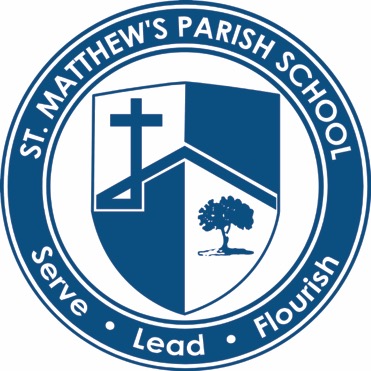 